Charities Review Council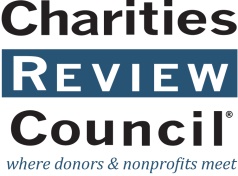 Nonprofit Services Intern (Paid)Position DescriptionWho we are: Charities Review Council’s mission is to mobilize informed donors and accountable nonprofits for the greater good. Through cloud-based nonprofit technical assistance, responsive customer service, nonprofit learning communities, and donor education, we are building a culture of philanthropy where donors and nonprofits are engaged partners, working together toward stronger communities. Internship Overview: We're looking for a bright, entrepreneurial and energetic intern who loves nonprofits to join our team this fall. In your internship with Charities Review Council’s Nonprofit Services Team, you’ll learn about nonprofit standards of accountability by reviewing and evaluating materials submitted during our online, nonprofit review process. You'll also engage with nonprofit outreach efforts, social media marketing and so much more! Responsibilities:Assist with the nonprofit review process, including preliminary verification of information providedWrite, edit, and distribute communications to participating nonprofitsConduct prospect research of potential Accountability Wizard® nonprofit participantsWrite, edit, and post nonprofit-related content to our website, and social mediaPhone, email and the occasional mail communications with donors regarding nonprofit organizations and their solicitation requestsResearch/Special projects as neededAdministrative duties as neededQualifications:Excellent oral and written communication skillsAbility to work independently and seek consultation when needed. Excellent time-management and organizational skillsDetail orientedInterest in philanthropy and/or nonprofit administrationInterest and knowledge of social media platforms preferred, but not requiredWhy Join Our Team? Gain hands-on nonprofit experience and acquire new skills. Learn and develop an understanding of the Council's 25 Accountability Standards®, nonprofit review process, otherwise known as the Accountability Wizard®, and donor expectations. Learn about Minnesota’s vibrant nonprofit sector, explore career possibilities, build your network, work alongside our friendly staff, and enjoy free parking on-site.Salary: This is a paid internship. $10 an hour, with a cap of 60 hours a month.Time Commitment: 3 month initial commitment (at a minimum). 12-15 hours per week. Flexible schedule within normal office hours of 9:00 am – 4:30 pm, Monday through Friday.Next Steps: Complete the application on our website at http://bit.ly/CRCInternship.Application Deadline: September 3rd, 2017